					                                                 PATVIRTINTA					                                                           Jonavos kūno kultūros ir sporto centro					                                                           direktoriaus 2022 m. gegužės 4 d.					                                                           įsakymu Nr. V- 552022 metų Jonavos bėgimo taurėsN U O S T A T A II. TIKSLAI IR UŽDAVINIAIPopuliarinti sportą, fizinį aktyvumą ir bėgimo sporto šaką jonaviečių ir miesto svečių tarpe.Sudaryti sąlygas bėgikams varžytis tarpusavyje.Išsiaiškinti pajėgiausius skirtingų etapų ir visų varžybų bendros įskaitos geriausius bėgikus.II. VARŽYBŲ ORGANIZAVIMAS2022 metų Jonavos bėgimo taurę organizuoja Jonavos kūno kultūros ir sporto centras (toliau – Centras), bendradarbiaudamas su Lietuvos bėgimo mėgėjų asociacija, Jonavos rajono savivaldybėje veikiančiais bėgimo klubais, bėgikais, savivaldybe, seniūnijomis ir policija.Varžybos yra atviros: jose gali dalyvauti visi Lietuvos Respublikos piliečiai ir užsienio svečiai.Varžybų vyr. teisėja – Centro lengvosios atletikos trenerė Gražina Goštautaitė.Varžybų vyr. sekretorius – Žilvinas Galimovas.III. VARŽYBŲ VYKDYMAS2022 metų Jonavos bėgimo taurė vykdoma 5 etapais:IV. REGISTRACIJA IR NUMERIŲ ATSIĖMIMASVaržybose gali dalyvauti visi iš anksto iki nustatyto termino ir prieš bėgimą numerių atsiėmimo laiku starto vietoje užsiregistravę asmenys.Dalyviai į kiekvieną etapą registruojasi atskirai.Išankstinė registracija į etapus vykdoma internete, adresu https://www.lbma.lt/registracija/jonava  Dalyvavimas varžybose – nemokamas.Varžybų dalyviai be bendros įskaitos taip pat bus suskirstyti ir varžysis šiose vyrų ir moterų amžiaus grupėses:Iš anksto iki nustatyto termino užsiregistravusiems varžybų dalyviams įteikiami vardiniai numeriai, kitiems – paprasti numeriai.Visi numeriai bėgimo dalyviams įteikiami etapo starto vietoje. Numerius pradedama išduoti likus valandai ir baigiama dalinti likus 10 minučių iki starto pradžios.V. VARŽYBŲ DALYVIŲ ATSAKOMYBĖDalyvis, užsiregistravęs į varžybas, patvirtina, jog yra:sveikas;tinkamos fizinės formos dalyvauti varžybose;pats atsako už savo sveikatą;neturės jokių pretenzijų varžybų organizatoriams;susipažinęs, kad varžybų trasa gali kirstis su keliais, kuriuose vyksta automobilių ir kitokių transporto priemonių eismas, ir pasižada laikytis kelių eismo taisyklių.Dalyviai pasižada, kad varžybų metu jų elgesys nesukels pavojaus kitų dalyvių ir organizatorių bei trečios šalies (varžybų žiūrovų ir kitų asmenų) gyvybei, sveikatai ir nuosavybei bei gamtinei aplinkai, taip pat prisiima pilną atsakomybę dėl galimų lenktynių incidentų (įskaitant, bet neapsiribojant, griūtis, traumas, susidūrimus su žiūrovais, gyvūnais, stovinčiomis ar judančiomis transporto priemonėmis, kitais kelio įrengimais (statiniais) ar trasoje esančiais objektais) bei galimų sveikatos sutrikimų tiesiogiai ar netiesiogiai susijusių su dalyvavimu varžybose.Nepilnamečius (iki 18 metų amžiaus) dalyvius į varžybas internetu registruoja tėvai (globėjai) ir užsiregistravę patvirtina, kad nepilnametis dalyvis varžybose dalyvauja su tėvų sutikimu.VI. REZULTATŲ APSKAIČIAVIMASKiekviename etape dalyviai renka įskaitinius taškus bendrai įskaitai.Kiekviename etape pirmąją vietą laimėjęs vyrų grupėje bėgikas ir moterų grupėje bėgikė gauna po 1000 įskaitinių taškų į bendrą įskaitą ir atitinkamai kitiems vyrams ir moterims fiksuoja laiką, nuo kurio visiems kitiems likusiems bėgikams priklauso gaunamas įskaitinių taškų skaičius:už kiekvieną vėliau atbėgtą sekundę nei užfiksuotas pirmojo ar pirmosios laikas atimamas 1 taškas (pavyzdžiui, jeigu pirmasis sportininkas nuotolį įveikė per 26 min. 10 s., o antrasis per 26 min. 58 s., tai antrasis sportininkas gaus 952 taškus (1000 taškų – 48 s. = 952 t.), trečiasis, atbėgęs per 27 min. 15 s., gautų 935 taškus, nes atbėgo 65 sekundėmis vėliau nei pirmasis, ir t.t.);laikas, per kurį įveikta trasa, apvalinamas iki sveikosios sekundės dalies, dešimtąsias sekundes dalis apvalinant į žemesnę pusę (pavyzdžiui, 26:10.95 būtų 26 min. 10 s.).Bendroje įskaitoje galutinis kiekvieno bėgiko surinktų taškų skaičius sudedamas tik iš keturių geriausių visuose etapuose surinktų taškų (pavyzdžiui, sportininkui dalyvavus visuose etapuose ir atitinkamai surinkus 1000, 900, 750, 850 ir 985 taškų, išminusuojamas prasčiausias 750 taškų atnešęs rezultatas ir bendra suma – 3735 taškų).Dalyvio amžiaus grupė neturi įtakos taškų apskaičiavimui. Dalyviai į savo amžiaus grupę taškus „atsineša“ iš bendros įskaitos.VII. APDOVANOJIMAIKiekviename etape apdovanojami:taurėmis – vyrai ir moterys trasos bėgimo prizininkai;medaliais – kiekvienos amžiaus grupės vyrai ir moterys prizininkai.Bendroje taurės įskaitoje apdovanojami:taurėmis – kiekvienos amžiaus grupės vyrai ir moterys prizininkai;stikliniais apdovanojimais – vyras ir moteris 2022 metų Jonavos bėgimo taurės absoliutūs čempionai;išskirtiniais medaliais – vyrai ir moterys 2022 metų Jonavos bėgimo taurės absoliutūs prizininkai, išskyrus čempionus.Bėgikams, dalyvavusiems visuose penkiuose etapuose, įteikiami atminimo medaliai.Organizatoriai, esant būtinybei, pasilieka teisę keisti nuostatus.Nuostatai ir, jeigu reikės, nuostatų pakeitimai viešinami Centro internetiniame puslapyje www.jkksc.lt, Centro „Facebook“ puslapyje www.fb.com/JKKSC ir Lietuvos bėgimo mėgėjų asociacijos internetiniame puslapyje www.lbma.lt ______________________________III etapas – Batėgala / MykoliškiaiBėgimo data: Liepos 27 d.Starto laikas: 19:30 val.Registracijos terminas: iki liepos 25 d. 23:59 val.Numerių atsiėmimas: birželio 27 d. nuo 18:30 iki 19:20 val. starto vietojeStartas / Finišas: Autobusų sustojimo aikštelė (Rodžių g., Batėgala, Jonavos raj.)Trasos nuotolis: 6,1 kmTrasos planas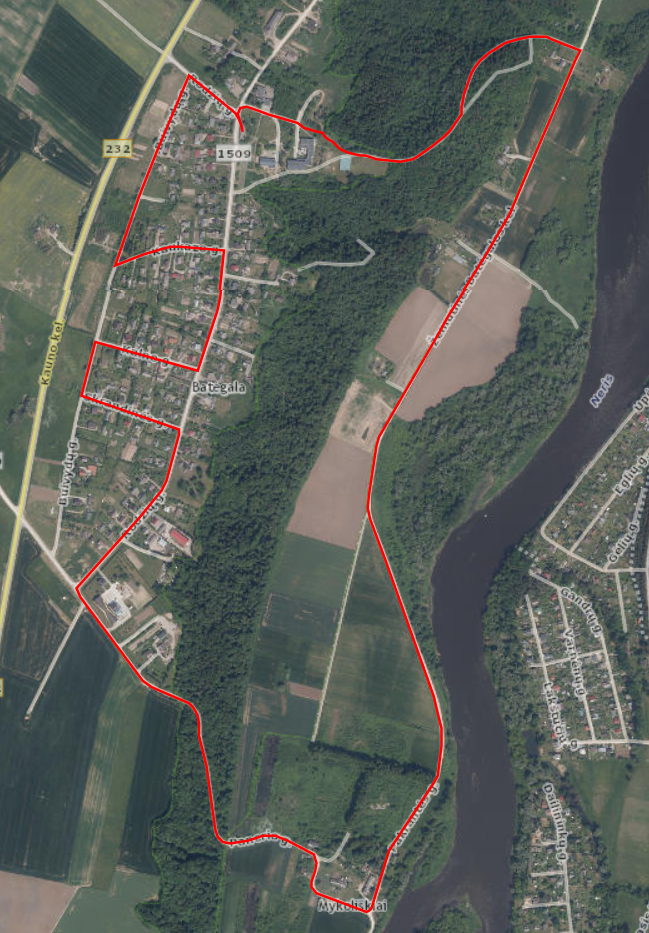 DataStartasNuotolisIšankstinės registracijos terminasI etapasGegužės 25 d.19:30 val.7,25 kmiki gegužės 23 d. 23:59 val.II etapasBirželio 28 d.19:30 val.8,1 kmiki birželio 26 d. 23:59 val.III etapasLiepos 27 d.19:30 val.6,1 kmiki liepos 25 d. 23:59 val.IV etapasRugpjūčio 24 d.19:30 val.Bus paskelbta po III etapoiki rugpjūčio 22 d. 23:59 val.Finalinis etapasRugsėjo 14 d.19:30 val.Bus paskelbta po IV etapoiki rugsėjo 12 d. 23:59 val.Jauniai2005 m. g. ir jaunesniJaunimas1998-2004 m. g.Suaugę +251988-1997 m. g.Suaugę +351978-1987 m. g.Suaugę +451968-1977 m. g.Veteranai1967 m. g. ir vyresni